	В целях оказания мер социальной поддержки при реализации прав детей на отдых и их оздоровление п о с т а в л я ю:	1. Внести в постановление главы от 28 апреля 2021 года № 01-03-283/1 «Об утверждении порядка приобретения, распределения  и предоставления путевок в ДОБ «Алмаз» следующие изменения:	1.1. пункт №8 приложения к постановлению изложить в следующей редакции: «Право на предоставление путевок имеют дети в возрасте от 7 до 14 лет (включительно)».	1.2. пункт №12 приложения к постановлению изложить в следующей редакции: «Бесплатно путевки на отдых и оздоровление в ДОБ «Алмаз» предоставляются детям из числа детей-сирот и детей, оставшихся без попечения родителей; детям, получающим пенсию по потере кормильца, несовершеннолетним, состоящим на различных видах учета служб системы профилактики; обучающимся, добившимся особых успехов в учебе, научно-исследовательской деятельности, спорте, творчестве, а также детям, родители (законные представители) которых принадлежат к следующим категориям:а) неработающие пенсионеры;б) малоимущие семьи;в) многодетные семьи, при условии, что один из родителей является работником одного из муниципальных учреждений, расположенных на территории Ленского района;г) неработающие инвалиды;д) семьи, попавшие в трудную жизненную ситуацию в связи со стихийным бедствием или пожаром;е) работники муниципальных учреждений (организаций), расположенных на территории муниципального образования «Ленский район» (оба родителя);ё) неработающие граждане, состоящие на учете в центре занятости населения»..	2. Главному специалисту управления делами (Иванская Е.С.) опубликовать настоящее постановление в средствах массовой информации и разместить на официальном сайте муниципального образования «Ленский район».	3.  Настоящее постановление вступает в силу с момента подписания.	4. Контроль исполнения настоящего постановления возложить на заместителя главы по социальным вопросам Евстафьеву Н.Н.И.о. главы                                                                               Е.С. КаражеляскоМуниципальное образование«ЛЕНСКИЙ РАЙОН»Республики Саха (Якутия)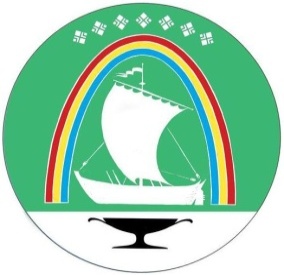 Саха Өрөспүүбүлүкэтин «ЛЕНСКЭЙ ОРОЙУОН» муниципальнайтэриллиитэПОСТАНОВЛЕНИЕ                  УУРААХг. Ленск                      Ленскэй кот « 30 » __мая___2022 года                       №__01-03-314/2___                 от « 30 » __мая___2022 года                       №__01-03-314/2___                 О внесении изменений в постановление главыот 28.04.2021 года № 01-03-283/1 О внесении изменений в постановление главыот 28.04.2021 года № 01-03-283/1 О внесении изменений в постановление главыот 28.04.2021 года № 01-03-283/1 